Publicado en  el 23/12/2016 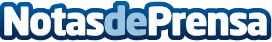 Qué no hacer si se tiene la piel grasaDatos de contacto:Nota de prensa publicada en: https://www.notasdeprensa.es/que-no-hacer-si-se-tiene-la-piel-grasa Categorias: Moda Sociedad http://www.notasdeprensa.es